19 stycznia odbyły się kolejne rozgrywki organizowane przez samorząd uczniowski.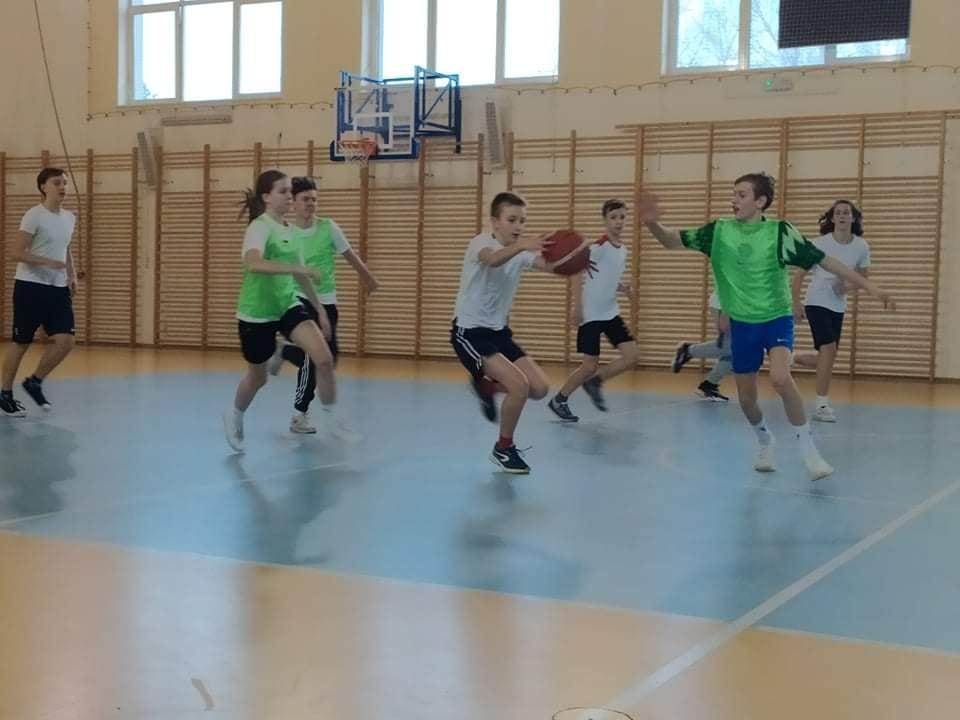  W meczach piłki koszykowej rywalizowali uczniowie klas ósmych. Decyzją sędziego głównego turniej wygrała klasa VIII D! Gratulujemy! II miejsce zajęła klasa VIII C.K. ŁukaszewskaOpiekun SU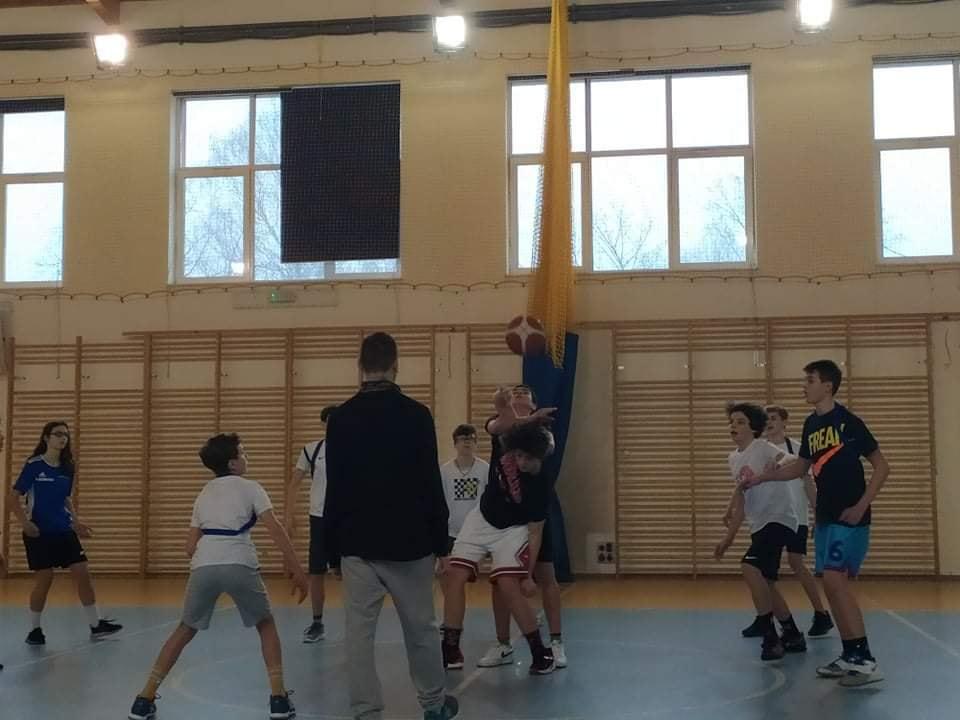 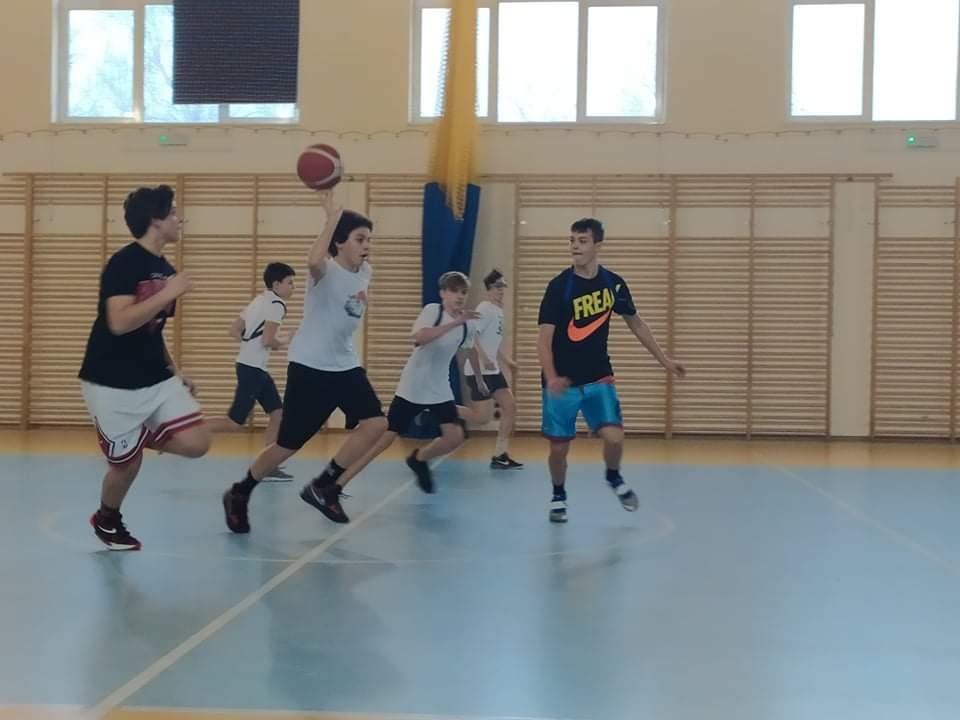 